Додаток 2до рішення виконавчого комітетувід   29.01.2021 р.  №  47Перелік суб'єктів господарювання, яким відмовлено у наданні дозволу на розміщення зовнішньої реклами у м. СумиНачальник управління архітектури та містобудуванняСумської міської ради- головний архітектор                                                     					А. В. Кривцов№з/пДля юридичної особи –повне найменуваннярозповсюджувача зовнішньої реклами,для фізичних осіб – П.І.Б.Адресамісця розташуваннярекламного засобу,номер дозволу (за наявності)Типрекламного засобу/ІншеПідстави відмови1.ТОВ «Статус-Е»вул. Харківська, 110Білборд(3 м х 6 м)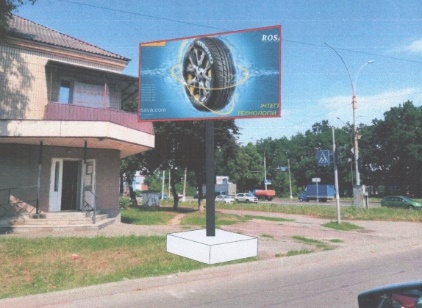 На вказане у заяві місце надано пріоритет                   ТОВ «Сумське інформаційне обслуговування» (довідка №226/08.01-18 від 09.07.2020).2.ТОВ «Статус-Е»вул. Г.Кондратьєва, 150Білборд(3 м х 6 м)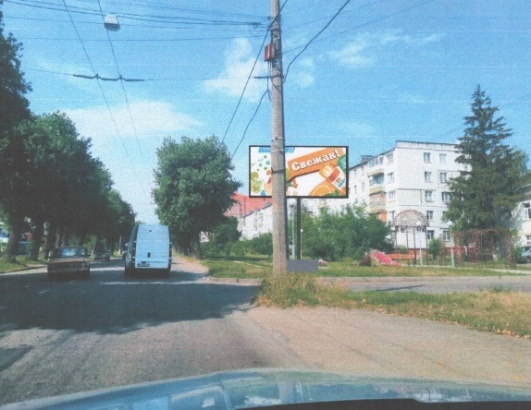 На вказане у заяві місце надано пріоритет                   ТОВ «Сумське інформаційне обслуговування» (довідка №222/08.01-18 від 09.07.2020).3.ФОП Дубницький Олександр Віталійовичвул. Привокзальна, 1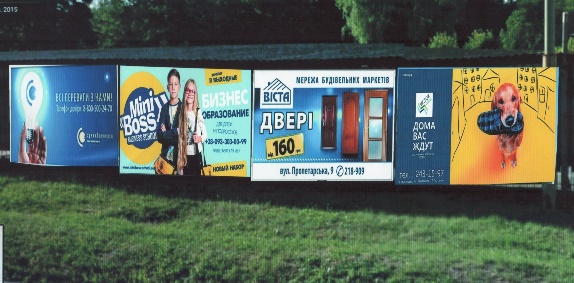 Виявлення в документах, поданих розповсюджувачем зовнішньої реклами, недостовірних відомостей.4.ФОП Акопова Катерина Анатоліївнавул. Шевченка, 17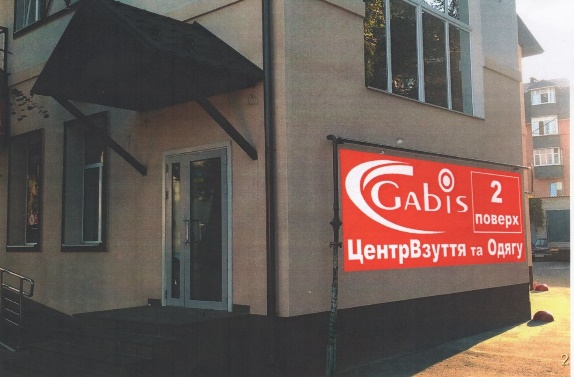 Самовільне розміщення з порушенням правил безпеки та благоустрою.5.Приватне акціонерне товариство «Суми-Авто»вул. Роменська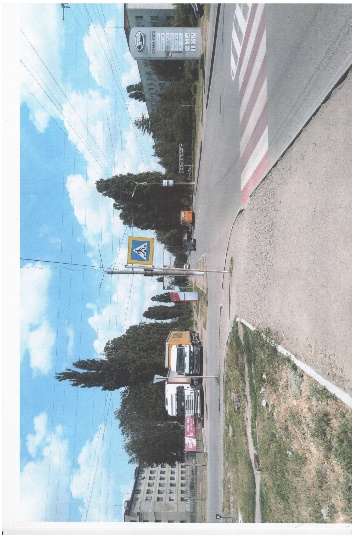 Зауваження представника патрульної поліції, а також відстань до вже встановленого рекламного засобу типу «біг-борд» (менше 75 метрів).6.ФОП Самотой Сергій Івановичпросп. М.Лушпи, напроти «Кошик» (ТРЦ «Атріум»)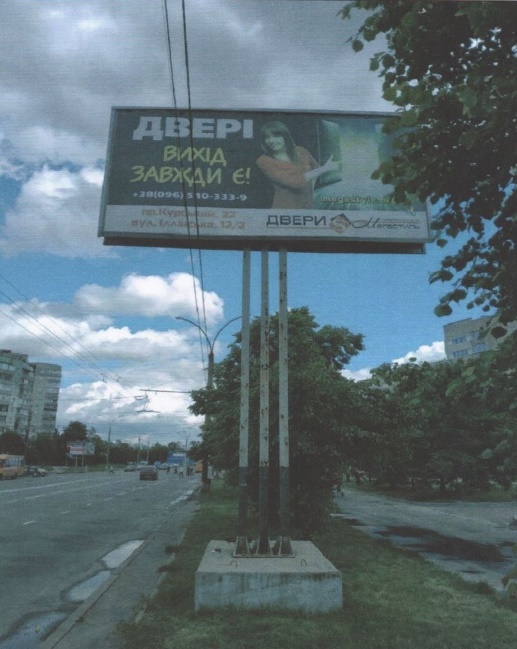 Білборд(3 м х 6 м)На вказане у заяві місце надано пріоритет                   ТОВ «РТМ» (довідка №431/08.01-18 від 03.09.2020).7.ФОП Самотой Сергій Івановичвул. І.Харитоненка (школа № 19)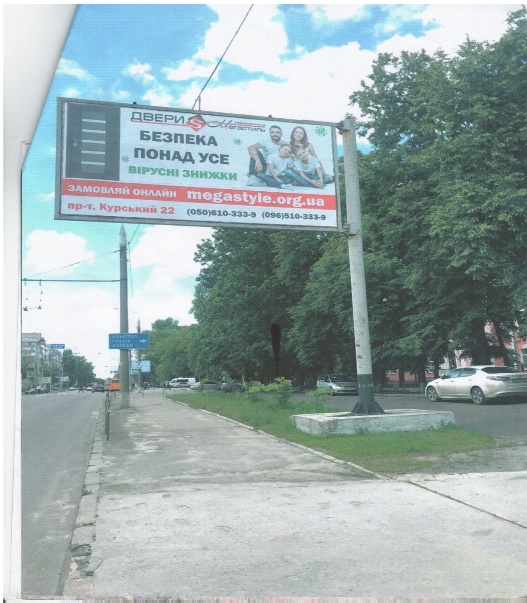 Білборд(3 м х 6 м)На вказане у заяві місце надано пріоритет                   ТОВ «РТМ» (довідка №430/08.01-18 від 03.09.2020).8ТОВ «Реклама Аутдор –С»вул. Роменська, 60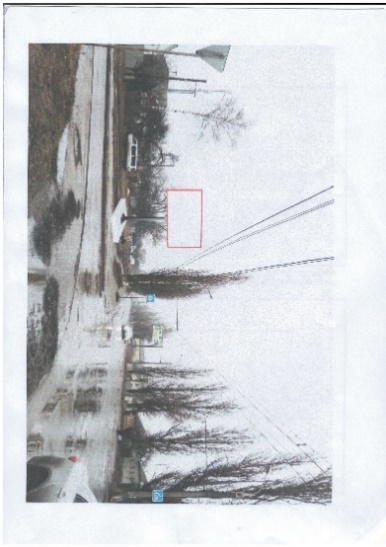 Білборд(3 м х 6 м)На вказане у заяві місце надано пріоритет                   ТОВ «Сумбудтранс» (довідка № 286/08.01-18 від 09.07.2020).